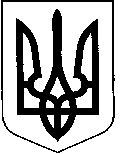 УКРАЇНАКОМИШУВАСЬКА СЕЛИЩНА РАДАОРІХІВСЬКОГО РАЙОНУ ЗАПОРІЗЬКОЇ ОБЛАСТІДРУГЕ ПЛЕНАРНЕ ЗАСІДАННЯВІСІМНАДЦЯТОЇ  СЕСІЇ ВОСЬМОГО СКЛИКАННЯР І Ш Е Н Н Я Про надання   згоди на організацію співробітництва територіальних громадКеруючись п. 331 статі 26, статтями 32, 35 Закону України «Про місцеве самоврядування в Україні», ч. 3 статті  5 Закону України «Про співробітництво територіальних громад», розглянувши та обговоривши інформацію Комишуваського селищного голови Ю.В. Карапетяна,  висновок виконавчого комітету Комишуваської селищної ради  від 15.11.2017 № 572/1 «Про відповідність потребам  та інтересам Комишуваської селищної ради Оріхівського району Запорізької області делегування  Комишуваській селищній раді Оріхівського району Запорізької області  виконання  завдань щодо забезпечення  послугами медицини первинного  рівня  з передачею відповідних ресурсів», протокол громадських  обговорень від 13.11.2017 року, з метою    підвищення якості надання послуг населенню на основі спільних інтересів та цілей, ефективного виконання органами місцевого самоврядування визначених законом повноважень, Комишуваська селищна радаВИРІШИЛА: 1.Надати згоду на організацію співробітництва із Таврійською сільською радою Оріхівського району Запорізької області, в межах якого передбачається делегувати  Комишуваській селищній раді Оріхівського району Запорізької області  виконання  завдань  щодо забезпечення послугами медицини первинного рівня на базі комунального закладу «Центр первинної медико-санітарної допомоги» Комишуваської селищної ради Оріхівського району Запорізької області з передачею відповідних ресурсів.2.Голові Комишуваської селищної ради підготувати спільне  розпорядження голів Таврійської сільської та Комишуваської селищної ради про утворення комісії з підготовки проекту договору про співробітництво   територіальних громад.3.Делегувати 3 представників Комишуваської селищної ради  до комісії з підготовки проекту договору про співробітництво   територіальних громад,  інформація додається (Додаток 1).4. Контроль за виконанням цього рішення покласти на  постійну комісії селищної  ради з питань охорони здоров’я, соціального захисту, освіти, культури, молоді і спорту.Селищний голова                                                                         Ю.В. КарапетянПерелікпредставників Комишуваської селищної ради  до комісії з підготовки проекту договору про співробітництво   територіальних громад Заяц Надія Гаврилівна – заступник голови з питань діяльності виконавчих органів Комишуваської селищної ради;Музика Дмитро Петрович – головний лікар КЗ «Центр первинної медико-санітарної допомоги» Комишуваської селищної ради;Івахненко Тетяна Ростиславівна – начальник фінансового відділу Комишуваської селищної ради.Секретар селищної ради                                                                    В.Л. Король15.11.2017№ 14                Додаток 1до рішення сесії Комишуваської селищної ради від 22.12.2017 № 28